ATZINUMS Nr. 22/10-3.9/243par atbilstību ugunsdrošības prasībāmAtzinums iesniegšanai derīgs sešus mēnešus.Atzinumu var apstrīdēt viena mēneša laikā no tā spēkā stāšanās dienas augstākstāvošai amatpersonai:Atzinumu saņēmu:20____. gada ___. ___________DOKUMENTS PARAKSTĪTS AR DROŠU ELEKTRONISKO PARAKSTU UN SATURLAIKA ZĪMOGU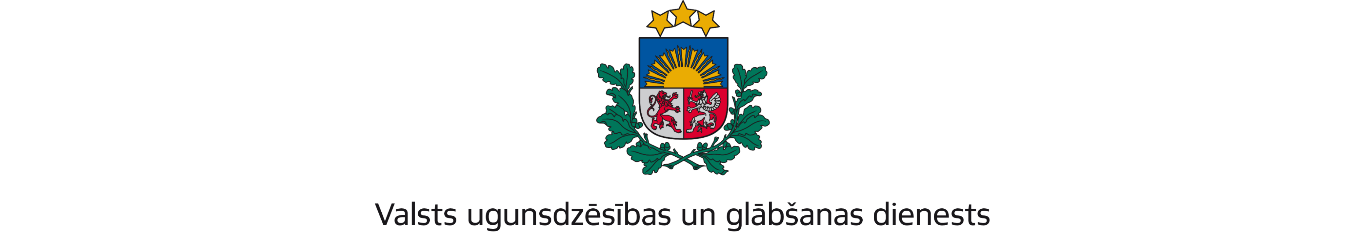 VIDZEMES REĢIONA PĀRVALDETērbatas iela 9, Valmiera, Valmieras novads, LV-4202; tālr.: 64233468; e-pasts: vidzeme@vugd.gov.lv; www.vugd.gov.lvAlūksneGulbenes novada bibliotēka(izdošanas vieta)(juridiskās personas nosaukums vai fiziskās personas vārds, uzvārds)19.10.2023.Reģistrācijas Nr. 40900019325(datums)(juridiskās personas reģistrācijas numurs)O.Kalpaka iela 60A, Gulbene, Gulbenes novads, LV-4401(juridiskās vai fiziskās personas adrese)1.Apsekots: Gulbenes novada bibliotēkas Bērnu bibliotēka un Konferenču zāle.(apsekoto būvju, ēku vai telpu nosaukums)2.Adrese: O.Kalpaka iela 60A, Gulbene, Gulbenes novads, LV-4401.3.Īpašnieks (valdītājs): Gulbenes novada pašvaldība,(juridiskās personas nosaukums vai fiziskās personas vārds, uzvārds)Reģistrācijas Nr. 90009116327, Ābeļu iela 2, Gulbene, Gulbenes novads, LV-4401.(juridiskās personas reģistrācijas numurs un adrese vai fiziskās personas adrese)4.Iesniegtie dokumenti: nometnes vadītājas Rūtas Boktas (apliecības Nr. 116-00612) iesniegums Valsts ugunsdzēsības un glābšanas dienesta Vidzemes reģiona pārvaldē.5.Apsekoto būvju, ēku vai telpu raksturojums: Gulbenes novada bibliotēkas Konferenču zāles un Bērnu bibliotēkas telpas ir aprīkotas ar automātisko ugunsgrēka atklāšanas un trauksmes signalizācijas sistēmu un nodrošinātas ar ugunsdzēsības aparātiem. Evakuācijas ceļi brīvi un izejas durvis viegli atveramas no telpu iekšpuses. Ēkā izvietoti evakuācijas plāni.6.Pārbaudes laikā konstatētie ugunsdrošības prasību pārkāpumi: nav konstatēti.7.Slēdziens: atbilst ugunsdrošības prasībām 8.Atzinums izdots saskaņā ar: Ministru kabineta 2009.gada 1.septembra noteikumu Nr.981 „Bērnu nometņu organizēšanas un darbības kārtība” 8.5.apakšpunkta prasībām.9.Atzinumu paredzēts iesniegt: Valsts izglītības satura centram.(iestādes vai institūcijas nosaukums, kur paredzēts iesniegt atzinumu)Valsts ugunsdzēsības un glābšanas dienesta Vidzemes reģiona pārvaldes priekšniekam, Tērbatas ielā 9, Valmierā, Valmieras novadā, LV-4202.(amatpersonas amats un adrese)Valsts ugunsdzēsības un glābšanas dienesta Vidzemes reģiona pārvaldes Ugunsdrošības uzraudzības un civilās aizsardzības nodaļas inspektoreI.Palkavniece(amatpersonas amats)(paraksts)(v. uzvārds)Nosūtīts uz e-pastu: ruta.bokta@gmail.com (19.10.2023)(juridiskās personas pārstāvja amats, vārds, uzvārds vai fiziskās personas vārds, uzvārds; vai atzīme par nosūtīšanu)(paraksts)